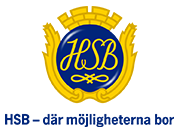 Informationsbrev - BRF Munkebäcksgatan Ni är alla välkomna till föreningens städdag den 28/10!AvfallshanteringStyrelsen håller just nu på att planera för ett nytt sophus i södra delen av föreningen vid tvättstugan. Där är planen att det skall bli en lite mer utökad sortering för att få till en bättre avfallshantering. Bruna påsar för matavfall finns nu återigen att nyttja. De finns i sophuset i mittemot norra tvättstugan. RåttorUnder sommaren och hösten har det uppstått en del problem med råttor och annan ohyra. Detta är troligtvis för att det sker mycket ombyggnationer i området.Men för att förhindra att problemet blir värre ber vi er att tänka på att hålla rent i området. Är en avfallstunna full, gå till nästa soptunna och lägg ert avfall. Undvik att ställa avfall på marken där det är lättåtkomligt för råttor och fåglar.Försök även att tänka på att hålla dörrar stängda så de inte kommer in i fastigheten.Vi problem med råttor kontakta Nomor där vi har avtal. Nomor når du på 0771-122 300.Stulen tvättDet har skett en del stölder/försvinnande av tvätt i föreningen. Vet man med sig att man fått med sig någon annans tvätt av misstag, lämna då gärna detta vid expeditionen vid södra tvättstugan. Årets sista expeditionstidTisdagen den 12/12 kommer vara den sista expeditionstiden för år 2017, men vi är tillbaka igen Tisdagen den 9/1 i det nya året.Nya regler för uppsättning av klädhängare & skärmväggarSkärmvägg/klädhängareSkall fästas på ett sådant sätt att det inte kan läcka in i fasaden.Får fästas i den vita plåten som sitter runt dörren och inte i direkt i den gula fasaden. Denna del skall vara vädersäkrad och tätad mot fasaden.Regler UteplatsEtt förtydligande kring föreningens regler kring byggnation av Uteplats.Regler:En ritning skall lämnas in till styrelsen som där måste godkännas.Uteplatsen får max vara 20 cm hög från lägsta punkt.40 cm från närmaste yttervägg ska vara enkelt demonterbar. Detta skall tydligt framgå i ritningen som lämnas in.Man får använda sten eller trä.Material skall meddelas i ansökan.Behöver ritningen kompletteras kommer ärendet skjutas på till nästa styrelsemöte.Underhållsansvaret ligger hos medlemmen.Anser Styrelsen att uteplatsen utsätter andra för fara, skall styrelsen meddela medlemmen om åtgärder. Uppfylls inte dessa åtgärder kommer uteplatsen rivas på medlemmens bekostnad.Rensning av gamla cyklarUnder städdagen kommer vi rensa cykelförråd och cykelrum. Alla gamla lappar som hänger på era cyklar tas bort, se till att märka cyklarna från och med vecka 41 inför städdagen.